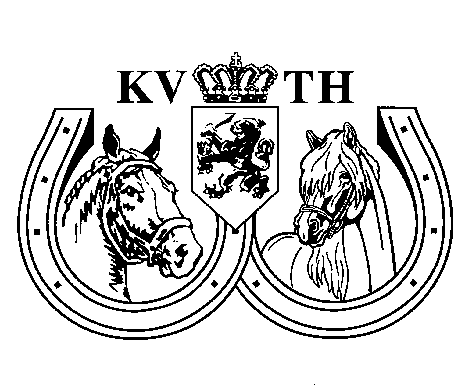 Secretariaat KVTH-Regio WestPierre VerhoyeBiezenstraat 244529 JK EEDEEmail: kvth-regiowest@hotmail.com Eede, 05 mei 2023.Beste Leden van Regio West, We nodigen jullie graag uit voor een gezellige rit op maandag 29 mei a.s. (2de Pinksteren), aangespannen en onder het zadel in Schouwen-Duiveland. 
We zijn te gast bij de familie B. van der Wekken. We sluiten deze dag af met een gezellige barbecue. Er is ook een mogelijkheid om vega voor de barbecue te bestellen, vermelden bij opgave.Als u niet mee kunt rijden met de rit, maar wel gezellig wilt barbecueën bent u ook van harte welkom!Kent u mensen met een trekpaard of haflinger die geen lid zijn? Ook niet-leden zijn van harte welkom. 
Er is een mogelijkheid om mee te rijden in een huifwagen, wil je naam opgeven met hoeveel personen wensen mee te rijden.Het programma is als volgt:Vanaf 10.00 uur bent u welkom bij de familie van dhr. B. van der WekkenAdres: Luchtenburgseweg 1, Burgh-HaamstedeOm 11:00 uur starten we met de rit.De rit zal +/- 20 km lang zijn± 16.00 uur terug Daarna drinken we een aperitiefje.Barbecue. aanvang +/- 1700 uur.
Lunchpakket en drinken voor onderweg moet u zelf meenemen.U kunt uw opgave sturen naar bovenstaand adres of via de mail: kvth-regiowest@hotmail.com 
vóór 22 mei 2023.Betaling graag contant voor aanvang van de rit. __________________________________________________________________Opgave formulier	Prijs/persoon	aantal personen	TotaalAantal leden deelnemers voor de rit + barbecue:	à € 15,00 p.p.	……………..	………Aantal (niet leden) deelnemers voor de rit + barbecue:	à € 22,50 p.p.	……………..	……….Aantal leden deelnemers voor de rit + barbecue tot 12 jr:	à € 12,50 p.p.	……………..	……….Aantal (niet leden) deelnemers voor de rit:	à € 7,50 p.p.	……………..	……….
Vega barbecue`		………………				Totaal betalen	……….Naam:………………………………………………………Adres:…………………………………………
Woonplaats………….…………………………Mobiel telefoonnummer:…………………………………E-mailadres:………………………………………………………………………………….

Aangespannen of te paard ( schrappen wat niet past )  Vrije plaatsen op rijtuig. …………..